Handboek jeugdleiders 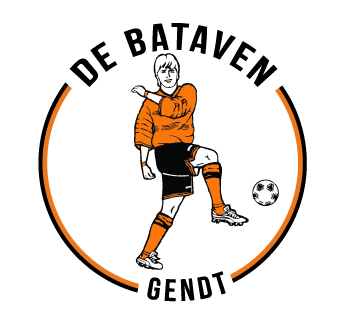 Voetbalvereniging de Bataven Gendt Seizoen 2022-2023Inleiding Voetbalvereniging de Bataven heeft een grote en talentvolle jeugdafdeling van ongeveer 400 jongens en meiden in de leeftijd tot en met 19 jaar. Voor de begeleiding van deze jeugdspelers is er het jeugdkader. Het jeugdkader bestaat uit ongeveer 125 jeugdleiders, trainers, coördinatoren, bestuursleden en leden van diverse commissies die verschillende activiteiten organiseren. Als jeugdbestuur zijn we erg blij met deze vrijwilligers, die zich het hele seizoen inzetten om onze jeugd met plezier te laten voetballen en deel te laten nemen aan verschillende activiteiten. Ons jeugdkader bestaat enerzijds uit vrijwilligers die al jaren meelopen bij onze vereniging. Anderzijds hebben we ieder seizoen te maken met nieuwe leden die nog geen binding hadden met de Bataven of met jeugdvoetbal, voordat hun zoon of dochter ging voetballen. Het doel van dit handboek is om de leden van het jeugdkader en ook de ouders van de jeugd, te informeren over het beleid, de regels en de afspraken die van toepassing zijn binnen de jeugdafdeling van de Bataven. In het handboek zijn tevens tips opgenomen voor de trainers, leiders en ouders. De inhoud van dit handboek is een leidraad bij het invullen van het vrijwilligerswerk. Het handboek is te vinden op de site van de Bataven: https://www.bataven.nl/  Voor vragen of opmerkingen over de inhoud van dit handboek kun je altijd terecht bij iemand van het jeugdbestuur of door te mailen naar jbdebataven@outlook.com. Op de website (club/bestuur/jeugdbestuur) vind je de functies, namen en emailadressen van de leden van het jeugdbestuur. Namens het jeugdbestuur, Marco Vermaas, Rob Vermeulen, Ties Campschroer, Wencke Witjes, Yannick Akse, Alwin van de Laak en Sonja Joosten. 	 Inhoudsopgave Hoofdstuk 1: Veilige omgeving Het jeugdbestuur van de Bataven streeft ernaar om de jongens en meiden te laten voetballen in een veilige omgeving. Aan deze doelstelling wordt invulling gegeven door het vragen van een Verklaring Omtrent Gedrag (VOG) aan de kaderleden, het aanstellen van een vertrouwenscontactpersoon en door te werken met een gedragscode voor het jeugdkader. Uiteraard draagt het tonen van respect naar elkaar en het geven van waardering aan vrijwilligers ook bij aan een veilige omgeving. VOG Alle bestuursleden, leiders, trainers en andere vrijwilligers vanaf 16 jaar, die betrokken zijn bij jeugdactiviteiten, worden gevraagd een VOG te overleggen aan de jeugdsecretaris. De jeugdsecretaris zorgt ervoor dat ieder kaderlid de verklaring digitaal en gratis kan aanvragen. Het overleggen van een VOG is een voorwaarde om een vrijwilligersrol te kunnen bekleden binnen het jeugdkader. Een VOG blijft 3 jaar geldig. Voor de werkwijze VOG, zie bijlage 1.Vertrouwenscontactpersoon Binnen de Bataven werken we met een gecertificeerde vertrouwenscontactpersoon. Dit is Gerard Joosten. Gerard is het aanspreekpunt voor meldingen van grensoverschrijdend gedrag zoals is beschreven in de gedragscode. Gerard is bereikbaar via het emailadres: VCPbataven@gmail.com. Word je geconfronteerd met ongewenst gedrag, dan kun je contact opnemen met de vertrouwenscontactpersoon (VCP). Deze kan je helpen om de juiste vervolgstappen te nemen om een einde te maken aan de ongewenste situatie. Dit alles gebeurt op vertrouwelijke basis. De VCP is volledig onafhankelijk van het bestuur en de overige leden. Indien je dringend de VCP wilt spreken, maar is deze niet bereikbaar, dan kun je contact opnemen met de vertrouwenspersoon van de sportbond. Bel dan naar het vertrouwenspunt sport, nummer 0900-2025590 (gratis nummer).Gedragscode Als trainer, leider of lid van een commissie wil je dat iedereen met plezier naar club komt en zich daar ten alle tijden veilig kan voelen. Je wilt dat de spelers gemotiveerd zijn en steeds bij blijven leren. Hoe doe je dat en hoe ver kan je daar in gaan? Om kaderleden daarbij te ondersteunen is er door het NOC*NSF een gedragscode voor trainers en leiders opgesteld, die ook van toepassing is op de overige kaderleden. De gedragscode is te vinden in bijlage 2.Tijdens de kick-off bijeenkomst, die aan het begin van ieder seizoen wordt georganiseerd, worden de kaderleden verwezen naar de gedragscode in dit handboek en vragen we hen hiernaar te handelen. Ook kaderleden die later in het seizoen starten worden verwezen naar het handboek.Ook voor bestuurders en scheidrechters zijn er gedragsregels waar zij zich aan dienen te houden. Deze zijn te vinden op de site van het Centrum veilige sport Nederland, onderdeel van NOC*NSF: https://centrumveiligesport.nl/preventie/gedragscodes/gedragscodes-voor-bestuurders-trainers-en-scheidrechters Waardering en respect Veel kaderleden en andere vrijwilligers zetten zich op een positieve manier in voor de Bataven. Van bestuurslid tot jeugdleider, van kantinemedewerker tot commissielid. Deze inzet is de basis voor elke vereniging. Het is belangrijk om oog te hebben voor deze vrijwilligers en ze te waarderen voor hun inzet. Natuurlijk gaat er wel eens wat mis, het blijft immers mensenwerk. Belangrijk is dat we in ieder geval naar elkaar respect tonen. Spreek elkaar daarom gerust aan op zaken die niet lopen, gedrag dat niet past, maar toon respect in woord en daad. Dat geldt ook voor teksten die worden gedeeld via email, Whatsapp en social media. Excessen regeling JeugdHet jeugdbestuur neemt passende maatregelen naar aanleiding van excessen en grensoverschrijdend gedrag als zich dat voordoet met jeugdspelers of jeugdteams. Te denken valt aan vernielingen, verbaal of fysiek geweld en pesten. De maatregel die het jeugdbestuur neemt moet zodanig passend zijn dat de kans op herhaling in de toekomst minimaal is. Aan deze doelstelling wordt invulling gegeven door het toepassen van de Excessen Regeling Jeugd. Deze regeling voorziet in het voeren van gesprekken met de betrokkenen speler(s), waarin de speler wordt gewaarschuwd en van waaruit eventueel een sanctie wordt opgelegd. Voor excessen tijdens wedstrijden kan een speler ook een sanctie krijgen vanuit het KNVB-tuchtrecht. Zie voor de beschrijving van de excessen regeling Jeugd bijlage 3.Hoofdstuk 2: JeugdkaderBehalve voetballen in een veilige omgeving, vindt het jeugdbestuur van de Bataven het minstens net zo belangrijk dat onze jeugdspelers met plezier komen trainen, wedstrijden spelen en deelnemen aan evenementen die worden georganiseerd. De jeugd moet graag naar sportpark Walburgen komen. Aan deze doelstelling wordt invulling gegeven door het samenstellen en binden van een zo goed mogelijk jeugdkader. Ook het kunnen beschikken over de goede materialen, goede velden, voldoende enthousiaste vrijwilligers en een schone accommodatie zal bijdragen aan het voetbalplezier van de jeugd. Leiders en trainers Voor het jeugdbestuur is het ieder jaar weer een uitdaging om ruim 100 functies binnen de jeugdafdeling gevuld te houden en opnieuw te vullen met vrijwilligers. Het streven is om vóór ieder nieuw seizoen alle vacatures gevuld te hebben. Waar nodig zullen we een beroep doen op de ouders voor het vullen van de laatste vacante functies. Coördinatoren  Binnen de jeugdafdeling van de Bataven wordt gewerkt met coördinatoren per leeftijdsgroep. De coördinatoren zijn voor de leiders en trainers het eerste aanspreekpunt voor alle zaken rondom de teams en de spelers. Een coördinator zal niet alle vragen van leiders, trainers of ouders kunnen beantwoorden, maar kunnen de vragensteller meestal wel doorverwijzen naar de persoon die dat wel kan. Vaak is dat een lid van het jeugdbestuur. Uiteraard wordt verwacht van de leiders, trainers, coördinatoren en jeugdbestuur dat er direct actie wordt genomen als er zich excessen voordoen. Evenementencommissie De jeugdafdeling heeft een evenementencommissie die het hele jaar door activiteiten organiseert. De evenementencommissie heeft altijd vrijwilligers nodig om het evenement te kunnen draaien. We rekenen er ieder seizoen weer op dat leiders en trainers de commissie helpen om de evenementen te laten slagen. Deze hulp kan van alles zijn, denk aan: groepjes begeleiden, helpen opbouwen, bij een onderdeel staan etc. Jaarlijks worden door de evenementencommissie verschillende evenementen georganiseerd voor verschillende leeftijdsgroepen, zoals het Sinterklaasfeest, de kerstbingo voor junioren en senioren, de oliebollenactie, zaalvoetbal tijdens de winterstop, schoolvoetbal en een winterclinic met de A-selectie.De opbrengst van de kerstbingo voor senioren en de oliebollenactie wordt gebruikt om de overige evenementen bij de jeugd mogelijk te maken, zoals het sportgala of het jeugdkamp. Afhankelijk van verschillende factoren wordt steeds bekeken hoe de activiteiten worden vormgegeven en de betreffende leeftijdscategorieën worden daar tijdig over geïnformeerd.BestuursdienstIn de bestuurskamer van De Bataven is er op zaterdagochtend en zatermiddag altijd een gastvrouw of gastheer aanwezig. Zij ontvangen de trainer en leiders van de Bataven en de bezoekende clubs met een kop koffie of thee. Vervolgens krijgen ze het speelveld te horen en de kleedkamer. Ook de scheidsrechter meldt zich eerst even bij de gastvrouw of -heer. Is de wedstrijd afgelopen dan wordt de uitslag van de wedstrijd genoteerd en wordt er op toegezien dat de pupillengoals van het veld zijn opgeruimd. De gastvrouwen en gastheren verzorgen ook de ranja voor de spelers. De leiders kunnen deze in de rust of na de wedstrijd ophalen. Afhankelijk van de grootte van het team zetten zij 1 of 2 kannen ranja in de kleedkamer van zowel het eigen als het uit-team. Na afloop zorgt de leider dat alle kannen weer teruggebracht worden naar de bestuurskamer.De bekerwedstrijden starten al vroeg in het seizoen, wij streven ernaar om tijdens deze (vaak) avonden een bestuursdienst geregeld te hebben. Zijn wij niet in staat geweest om iemand te kunnen regelen dan zal dit gecommuniceerd worden met de betreffende trainer of leider van het spelende thuis team. Op dat moment is het in overleg mogelijk op de sleutel op te komen halen. Voor oefenwedstrijden wordt er géén bestuursdienst geregeld en zal de bestuurskamer dus gesloten zijn. KledingcommissieDe kledingcommissie is verantwoordelijk voor de uitgifte en administratie van de tenues en materialen van alle jeugdelftallen en van de trainingspakken/coachjassen van train(st)ers en leid(st)ers.De kledingcommissie bestaat uit: 
Contactpersoon: Yannick Akse (yannick.akse@gmail.com) (06-34383024)Klankbord O17/O19Het klankbord is een organisatie binnen onze jeugdafdeling, bestaand uit jeugdleden van de O19 en O17 categorie, die een aantal keer per seizoen bij elkaar komen om advies te geven over bepaalde zaken die binnen de vereniging verbeterd kunnen worden. De rode draad hierin is om feedback te geven op het beleid dat het Jeugdbestuur voert. Doordat de O19 en O17 jeugd niet op kamp gaat, organiseert het klankbord jaarlijks zelf een activiteit voor haar eigen doelgroep. Hiervoor wordt een budget vanuit de evenementencommissie beschikbaar besteld, waarbij de hoogte van dit budget is gekoppeld aan de oliebollenopbrengst die door deze leeftijdsgroep is gerealiseerd. Het grootste doel wat met het klankbord wordt nagestreefd is het zorgen voor meer binding van de oudere jeugdleden met de vereniging en tussen de verschillende elftallen onderling. Door omstandigheden is de klankborggroep in het seizoen 2021-2022 niet actief. Er wordt naar gestreefd om dit in de komende seizoenen weer te activeren.Waardering via consumptiesZonder vrijwilligers kan een club als de Bataven niet draaien. Het Jeugdbestuur waardeert ieders inzet dan ook enorm! Als een teken van waardering worden er daarom aan de vrijwilligers gratis consumpties verstrekt. Om te voorkomen dat dit op een goede manier verloopt zijn hierover met de kantine de volgende afspraken gemaakt:Trainers en jeugdleiders die door de weeks training geven hebben recht op koffie of thee voor aanvang van de training (mits de kantine al open is), en één consumptie na de training (met uitzondering van mixdranken en speciaal-bieren).Trainers en jeugdleiders die op zaterdag een team begeleiden, of scheidsrechters die een wedstrijd fluiten kunnen de in de bestuurskamer koffie of thee krijgen.Bij vergaderingen van commissies, coördinatoren, trainers of bestuur hebben de leden recht op koffie of thee en twee consumpties (met uitzondering van mixdranken en speciaal-bieren). De voorwaarde is dat de vergadering is aangemeld bij de kantine (John Leensen, bestuur@bataven.nl) of via de app, zodat zij ook weten dat ze gratis consumpties kunnen verstrekken.Afscheid van trainers en leiders.Als officiële leiders en trainers bij v.v. de Bataven stoppen als vrijwilliger, krijgen ze een attentie vanuit het jeugdbestuur. Deze actie loopt via de coördinatoren. De attentie heeft de waarde van €7,50.De coördinatoren van de afscheid nemende begeleiding leggen persoonlijk contact met Wijnzinnig. De coördinator bespreekt de aantallen (leiders/ trainers), namen, leverdatum en wat de smaak van de attentie is (bier, wijn o.i.d.).De factuur wordt doorgestuurd naar Rob Vermeulen met daarop de namen die zijn aangedragen.StageWil je stagelopen bij De Bataven? Dat kan. Neem hiervoor contact op met het jeugdsecretariaat (jbdebataven@outlook.com). De Bataven is in het bezit van een calibris nummer. Dit houdt in dat de Bataven een erkend leerbedrijf is voor studenten. Hoofdstuk 3: Teamindelingen Bij onze vereniging zijn de technische commissie en de coördinatoren belast met de indeling van de spelers over de diverse teams. Als beleidsregel geldt daarbij dat iedere speler op zijn of haar eigen niveau wordt ingedeeld. Om dat zorgvuldig te doen volgt de technische commissie bij de jeugd gedurende het seizoen de ontwikkeling van de spelers. De indeling van de overige spelers gebeurt op basis van het inzicht van de coördinator (in overleg met de trainers) en is maatwerk. Er wordt naar gestreefd om uiterlijk op 31 mei de indeling van de teams voor het nieuwe seizoen bekend te stellen. Technische commissie Binnen de jeugdafdeling is er een technische commissie die de ontwikkeling volgt van de spelers die in aanmerking komen voor een selectieteam. Het gaat hierbij om de JO11 t/m de JO19. De technische commissie heeft voortdurend zicht op de toekomstige invulling van de selectieteams en op spelers die mogelijk doorschuiven naar een hoger team. Het selecteren van de spelers die in aanmerking komen gebeurt in overleg met de coördinatoren. De technische commissie kijkt ook verder dan alleen de selectieteams. Voorkomen moet worden dat talentvolle laatbloeiers onopgemerkt blijven. De technische commissie bestaat in het seizoen 2022-2023 uit Erik Wegh, Alwin van de Laak, Emiel Basten, Pascal Gertsen en Brent Geveling. Coördinatoren Binnen de jeugdafdeling van de Bataven wordt gewerkt met coördinatoren per leeftijdsgroep. De coördinatoren zijn voor de leiders en trainers het eerste aanspreekpunt voor alle zaken rondom de teams en de spelers. De coördinatoren tot en met JO13 zijn belast met de indeling van de spelers. De coördinatoren vanaf de JO15 maken de indelingen samen met de trainers. De coördinator zorgt ook voor de indeling van de teams in een bepaalde klasse. Dit gebeurt in overleg met de trainers. Hierbij wordt gekeken in welke klasse een team het beste kan spelen. Het uitgangspunt is om te spelen tegen tegenstanders van een gelijkwaardig niveau. Het gaat bij de jeugdafdeling van de Bataven vooral om de ontwikkeling van de spelers en nadrukkelijk niet om het mogelijk halen van een kampioenschap. De coördinatoren zijn: MO11 t/m MO19: Tom HolsbeekJO7 t/m JO10 en Plusteam: Martijn Engels en Todor WissinkJO11 t/m JO13: Todor Wissink, Martijn Engels en Yannick Akse (interim)JO15 t/m JO19: VacantSelectie-elftallen JO11 t/m JO19: Erik WeghKeeperstraining: Tom OppersMeidenvoetbal De meiden spelen tot en met JO10 in een gemengd team met jongens. Vanaf MO11 kunnen de meiden bij elkaar in een team spelen. Voorwaarde is wel dat er voldoende meiden van een bepaalde leeftijd zijn om een team te kunnen samenstellen. De doelstelling is om vanaf de MO13 in elke leeftijdscategorie een meidenteam te hebben. In de O11 wordt alleen een meidenteam geformeerd op moment dat dit uitkomt met de aantallen. Meiden blijven de keus houden om gemengd te blijven voetballen ook al is er een meidenelftal in hun leeftijdscategorie. Met name bij talentvolle voetbalsters wordt het aangeraden zo lang als mogelijk gemengd te blijven voetballen. Voorwaarden vanuit de KNVB De indeling in leeftijdscategorieën gebeurt op basis van de voorwaarden die KNVB stelt. Met ingang van het seizoen 2017/2018 worden er door de KNVB competities georganiseerd op basis van geboortejaar. Bij de Bataven is het beleid om in de leeftijdscategorie van de O8 t/m O11 de competities op basis van geboortejaar te volgen. Vanaf de O13 kiezen we ervoor te werken met elftallen bestaande uit 1e-jaars spelers en 2e-jaars spelers. Dit betekent dat de O13 elftallen bestaan uit spelers van de O12 en O13, de O15 elftallen uit O15 en O14 spelers, de O17 elftallen uit O17 en O16 spelers en de O19 elftallen uit O19 en O18 spelers. Coördinatoren kunnen ervoor kiezen uit te wijken naar de O12, O14 of O16 competities, mocht dit gezien de aantallen noodzakelijk zijn.Volgens de KNVB-regels mag een team in de leeftijdsgroep O8-O10 maximaal 1 dispensatiespeler bevatten. Voor O11-O12 zijn dit maximaal 2 dispensatiespelers per team en voor O13-O19 zijn dit maximaal 3 dispensatiespelers per team. Deze dispensatieregels gelden alleen in de B-categorie en een dispensatiespeler mag maar één jaar ouder zijn. Een coördinator kan dispensatie verlenen op moment dat dit beter uitkomt qua aantallen bij de indeling en/of als blijkt uit gesprekken met trainers, ouders en de speler zelf dat het vanwege fysieke en/of sociale problemen beter is in een jongere leeftijdsgroep te voetballen. De beslissing om spelers dispensatie te geven ligt bij de coördinatoren. Teamgrootte Om iedere jeugdspeler voldoende speeltijd te geven tijdens de wedstrijden, hanteren wij voor de leeftijdsgroepen een gewenst aantal spelers en een maximaal aantal spelers per team. Zie voor de teamgrootte per leeftijdscategorie bijlage 4.Hoofdstuk 4: Talentontwikkeling Het streven van het jeugdbestuur is om alle spelers zich te laten ontwikkelen en steeds beter te laten worden in voetbal. Ook is het een streven om de talentvolle spelers binnen de vereniging tijdig te ontdekken en verder te ontwikkelen met als doel hen op te leiden tot aan het eerste elftal. Het in beeld krijgen en houden van talent gebeurt door de technische commissie, terwijl het ontwikkelen van talent gebeurt door deskundige jeugdtrainers. Voor bepaalde groepen talentvolle jongens en meiden worden talententrainingen gehouden. Jongens onder 17 en onder 19 kunnen worden gevraagd mee te doen aan senioren wedstrijden van onder 23. Jeugdtrainers Het jeugdbestuur streeft ernaar om voor de hoogste teams binnen de jeugdafdeling deskundige trainers aan te stellen. Deskundigheid hoeft niet persé te blijken uit een behaald trainersdiploma, maar kan ook voortkomen uit de ervaring van de trainer met het spelen van wedstrijden of het geven van trainingen op niveau. Van belang is ook dat de trainer een goede kijk heeft op het spelletje en het vermogen heeft om de aanwezige kennis over te brengen op een spelersgroep. Voor het vinden en binden van goede trainers voor JO13-1, JO15-1, JO17-1 en JO19-1 heeft het jeugdbestuur jaarlijks een budget voor het geven van een vrijwilligersvergoeding. Wedstrijden onder 23 / bij de senioren Spelers van JO17-1 en JO19-1 kunnen worden gevraagd om mee te doen met wedstrijden uit de Onder 23 competitie in de regio. De wedstrijden staan in het teken van talentontwikkeling. De jeugdspelers spelen hierbij wedstrijden met talentvolle jonge spelers uit Bataven 1 en Bataven 2. Het spelen van wedstrijden met meer (fysieke) tegenstand kan positief uitwerken op de ontwikkeling van jeugdspelers. Spelers van de JO19-1 kunnen, in goed overleg met de trainer en natuurlijk de betrokken jeugdspeler, bij wedstrijden van de seniorenselecties worden ingezet, mits de belangen van het eigen team niet worden geschaad. Met uitzondering van de wedstrijden Onder 23, worden er geen spelers van de O17-teams of lager ingezet bij seniorenteams. Bij de meiden/dames kan hier (alleen in geval van krapte) van worden afgeweken, in overleg met de coördinatoren van de meiden en de ouders. Opleidingen TrainersZoals eerder gezegd is het zijn van een goede trainer niet alleen afhankelijk van een trainersopleiding. Toch kan het soms zinvol zijn om trainerstalent verder te ontwikkelen via een opleiding. Er zijn daarom mogelijkheden om een trainersopleiding te volgen. Hiervoor zijn richtlijnen opgesteld. Het volgen van een cursus gaat altijd in overleg met het Jeugdbestuur. Voor het opleidingsbeleid zie bijlage 5.ScheidsrechtersOm wedstrijden te kunnen spelen is het ook van belang dat er scheidsrechters zijn. Vanaf jonge leeftijd kunnen spelers zich naast hun voetbaltalenten ook ontwikkelen als scheidsrechter. Spelers en speelsters kunnen zich vanaf de O14 (eventueel O13 als uitzondering) opgeven als jeugdscheidsrechter bij wedstrijden vanaf de O8. Bij de bekendmaking van de nieuwe elftallen, zal een brief verspreid worden bij de O15 elftallen met de oproep om jeugdscheidsrechter te worden. Nieuwe jeugdscheidsrechters kunnen zich melden bij Yannick Akse. Voor het scheidsrechtersbeleid zie bijlage 6.Er zijn ook mogelijkheden om scheidrechtersopleidingen te volgen. Hier zijn richtlijnen voor opgesteld. Het volgen van een cursus gaat altijd in overleg met het Jeugdbestuur, zie bijlage 4.Assistent-scheidsrechters (grensrechters)De Bataven voert het beleid om bij teams tot en met de O17 geen spelers de rol van assistent-scheidsrechter te laten vervullen. Het vraagt echt weer even wat anders om daar een bijdrage aan te leveren, zowel qua kennis van spelregels alsook het overwicht op een groep van die leeftijd. Vanaf de JO19/MO19 is het spelregelbewijs verplicht vanuit de KNVB. Daarom verwachten wij dat deze jongens en meiden deze rol wel kunnen vervullen.Dit betekent overigens niet dat de trainer of leider altijd moet vlaggen. Er zijn elftallen waar het goed werkt om een rij/was/vlag-schema te hebben en er zijn elftallen waar enthousiaste ouders zijn die het leuk vinden om de rol van assistent-grensrechter te vervullen. Wees hier creatief in.Hoofdstuk 5: Trainingen en Wedstrijden Materialen van het veldNa iedere training moeten alle materialen van het veld. Zet de gebruikte doelen (zowel de grote doelen als de kleine doeltjes) terug op de plaats tussen het kunstgrasveld en het trainingsveld. Zet de materialen altijd buiten het hek van het kunstgrasveld. Tel na afloop of je nog net zoveel ballen hebt als toen je begon aan de training. Mis je één of meerdere ballen, ga dan samen met de spelers zoeken.Alle ballen neem je in het ballennet mee terug naar het ballenhok. Daar worden ze opgeborgen in het juiste rek. Elk elftal (met uitzondering van de O7-O10 elftallen) heeft een eigen rek(nummer) met een uniek cijferslot.Alle gebruikte pionnen zet je terug op het schap in het hok bij het kunstgrasveld. Gebruik maken van materialenVoor gebruik van materialen tijdens trainingen gelden de volgende regels: Het is niet de bedoeling dat er materialen mee naar huis worden genomen. Ieder team heeft een aantal hesjes. Je bent zelf verantwoordelijk voor het wassen. Zorg ervoor dat de beschikbare materialen worden verdeeld over de teams die op hetzelfde moment trainen. Kom je structureel spullen te kort, geef dat dan door aan de coördinator. Schema trainingenHet trainingsschema wordt jaarlijks, voorafgaande aan het seizoen, bepaald in een overleg tussen de twee wedstrijdsecretaris en de coördinatoren.  Het uitgangspunt daarbij is dat de selectieteams trainen op het kunstgrasveld. De meeste jeugdselecties trainen twee keer per week. Wanneer de ruimte dat toelaat worden ook de andere teams ingedeeld op het kunstgras. De overige trainingen worden gehouden op veld 5. Oefenstof De coördinatoren beschikken over een ruime hoeveelheid oefenstof om te gebruiken bij de trainingen. In het algemeen volgen we de lijn van de KNVB rondom het jeugdvoetbal. Naar gelang de spelers ouder worden, zullen de trainingen meer tactisch van aard worden. Het doel is om de teams zoveel mogelijk dezelfde oefeningen te laten doen. Er is veel diversiteit in oefeningen waardoor de spelers zich niet snel gaan vervelen. Voor de trainers is er altijd ruimte om een eigen invulling te geven aan een training, bijvoorbeeld wanneer een oefening niet loopt. De bedoeling is wel dat er lijn zit in de trainingsvormen en opbouw. Afgelasting training Indien trainingen worden afgelast wordt dit aangeplakt op het mededelingen bord, deze hangt bij de hoofdingang van het sportpark. Waar mogelijk zullen we het op de Bataven site en social media bekend maken, tevens zullen we waar mogelijk proberen de trainers op de hoogte te brengen. Schema wedstrijden en voorkeurstijden In het overleg van wedstrijdsecretarissen en coördinatoren worden, per team, voor de thuiswedstrijden op zaterdag voorkeurstijden bepaald en doorgegeven aan de KNVB. Deze zijn niet altijd leidend. Door het vele aantal teams moet er soms worden geschoven met aanvangstijden. Digitaal wedstrijdformulierHet invullen van het wedstrijdformulier is gedigitaliseerd. De KNVB is overgeschakeld op het MDWF (mobiel digitaal wedstrijdformulier). Dit wedstrijdformulier kan alleen nog via de wedstrijdzaken app ingevuld worden. Op de site van de KNVB wordt de werking van het digitaal formulier uitgelegd. Uiteraard zijn er een aantal coördinatoren en leiders die het downloaden en de werking van de app kunnen uitleggen. App van voetbal.nl en de Bataven appDe aanvangstijdstippen van de wedstrijden staan in de app van voetbal.nl. De veld- en kleedkamerindeling vind je ook in de (nieuwe) Bataven app (Club app). Sinds maart 2019 heeft V.V. De Bataven zijn eigen App. Op de app staat onder andere het laatste nieuws, het wedstrijdprogramma, afgelastingen en nog veel meer. Je kunt de app downloaden in de Play Store (Android) of App Store (Ios). Zoek in de store naar de app "Voetbalassist". Na het downloaden kun je de club kiezen (V.V. De Bataven). Opruimen pupillengoalsOp het wedstrijdschema van zaterdag staat vermeld welke teams de pupillengoals moeten klaarzetten en opruimen. ReserveshirtsWanneer je als thuisspelend team tegen een club moet spelen die dezelfde kleur tenues hebben, dan ben je als thuisspelende ploeg verantwoordelijk voor het regelen van een andere kleur reserve shirts. Let op! Stuur uiterlijk op donderdag vóór de wedstrijd een berichtje naar Geert Willemsen met je naam erin en het team waaraan je leidinggeeft en hij zorgt dat er een set reserve shirts klaarligt. Mobielnummer Geert Willemsen 06-20090072 Beker Alle selectieteams nemen deel aan de bekercompetitie. Het deelnemen door de andere teams kan na overleg tussen de coördinator van de betreffende leeftijdsgroep en de leiders. Neemt je team deel aan het bekertoernooi, dan houdt dit in dat de bekerwedstrijden gespeeld worden zoals ze door de KNVB worden ingepland. Verschuiven van bekerwedstrijden is niet mogelijk. Bedenk dus vooraf goed dat deze wedstrijden ook wel eens tijdens schoolvakanties worden gespeeld. Oefenwedstrijden Oefenwedstrijden thuis of uit worden altijd geregeld via het wedstrijdsecretariaat. Het wedstrijdsecretariaat zal dan beoordelen of er ruimte is en zal indien mogelijk zorgdragen voor een scheidsrechter. Gedurende het seizoen zijn oefenwedstrijden tijdens de trainingsavonden niet mogelijk. Door het overvolle trainingsschema is het niet mogelijk om doordeweeks (oefen-) wedstrijden te spelen op het kunstgrasveld. Kleedkamergebruik We hebben ieder seizoen weer veel teams en elftallen die mee doen aan de competitie. Er zijn elke zaterdag veel thuiswedstrijden gepland. Dit is een zeer zware belasting voor onze velden maar ook voor de aanwezige kleedruimte. Voor het kleedkamergebruik tijdens trainingen en wedstrijden geldt het volgende: Voor het hele seizoen geldt een vaste kleedkamerindeling, deze hangt op het mededelingenbord bij de ingang. Bij een ingelaste officiële wedstrijd kan de kleedkamer indeling wijzigen. Elk team/elftal krijgt een kleedkamer toegewezen. Houd je aan de indeling; ga niet in een andere kleedkamer zitten. Doe je dat wel, dan belemmer je een ander team. Zorg ervoor dat, wanneer je met meerdere teams/elftallen in een kleedkamer zit, de spelers niet her en der in de kleedkamer gaan zitten, ga zoveel mogelijk bij elkaar zitten. Dit heeft als voordeel dat een ander team/elftal ook makkelijker een plek kan vinden en het houdt alles wat overzichtelijker. De kleedkamer altijd laten afsluiten door de trainer/leider, De Bataven is niet verantwoordelijk voor diefstal en/of vernielingen aan persoonlijke bezittingen. Na de training is er altijd 1 leider of trainer aanwezig totdat de laatste speler vertrokken is.Zorg ervoor dat alle spelers 30 minuten na de training de kleedkamers hebben verlaten. Zorg ervoor dat na de training, dus na het douchen, de kleedkamer wordt aangeveegd en schoongemaakt. Dit kan natuurlijk al heel gemakkelijk door het opstellen van een corveerooster. Zo voorkom je dat een volgend elftal in een vieze kleedkamer terechtkomt. Op wedstrijddagen blijven de kleedkamers open. Zorg dat kostbare bezittingen veilig zijn.Zorg ervoor dat na wedstrijden de kleedkamer van de tegenstander ook is aangeveegd en schoongemaakt. Vernielingen dienen zo snel mogelijk gemeld te worden bij de jeugdvoorzitter. Gevonden voorwerpen kunnen in de bak in het ballenhok worden neergelegd. Zorg ervoor dat er geen losse kleding in de kleedkamers gaat zwerven. De bladen voor de thee en de kannen van de limonade moeten terug naar de bestuurskamer. EHBOTijdens trainingsavonden is er in het hok van de verlichting, bij veld 3, een EHBO set aanwezig. Op wedstrijddagen is er een EHBO set beschikbaar in de bestuurskamer. In het ballenhok staat een brancard. Verder kan het zijn dat er verzorgers aanwezig zijn in kleedkamer 1. Dit is alleen het geval als Bataven 1 en Bataven 2 trainen. Algehele afgelasting vanuit de KNVBBij een algehele afgelasting heeft de KNVB de wedstrijden van categorie A en/of B voor district Oost afgelast. De KNVB hanteert de regel dat A-categorie wedstrijden voorrang hebben op B-categorie wedstrijden, als kan worden uitgeweken naar kunstgras. Het kan dus voorkomen dat een A-categorie wedstrijd, bijvoorbeeld die van JO19-1, doorgaat op kunstgras, terwijl JO19-2 is afgelast. KNVB-Afgelasting vanuit de thuisverenigingDit gebeurt binnen onze vereniging door de consul, na overleg met het wedstrijdsecretariaat, wanneer één of meerdere velden niet bespeelbaar zijn. De afgelasting wordt doorgegeven en is te zien op voetbal.nl. Vaak wordt ook de bestuursdienst geïnformeerd. Wanneer er wel gespeeld kan worden maar niet op alle velden, dan zijn we verplicht om voorrang te geven aan de A-categorie teams (bijvoorbeeld Bataven zaterdag 2 en JO19-1). Wij streven ernaar om hier bij de veld indeling rekening mee te houden dat iedereen kan spelen. Verschuivingen van velden, kleedkamers of tijden door het wedstrijdsecretariaat op de speeldag zijn dan mogelijk. Kampioenschap Kampioen ben je pas als je door geen enkel ander team meer bent in te halen, er minimaal 2/3 van de competitie gespeeld is en de KNVB dit ook aangeeft via de ranglijst. Het kan zijn dat de KNVB wedstrijden inplant, die uiteindelijk niet meer meetellen voor de stand. Kampioenschappen worden behaald bij hele of halve competities. Mocht je hier tijdens het seizoen vragen over hebben, stel je vraag dan altijd bij het wedstrijdsecretariaat (Ties Campschroer). Teams van JO7 tm JO12 kunnen geen kampioen worden omdat de KNVB de uitslagen en standen niet openbaar maakt. Wanneer je team kampioen wordt:Geef dit dan tijdig aan bij het wedstrijdsecretariaat (Ties Campschroer): hij probeert het team op het eerste veld te laten spelen.Geef dit ook door aan het jeugdbestuur, zodat er iemand van het jeugdbestuur aanwezig kan zijn bij de kampioenswedstrijd. Je ontvangt als team een bijdrage van de supportersvereniging, die besteed kan worden om het kampioenschap te vieren.Stem vooraf af met de kantine (John Leensen) dat je kampioen kunt worden zodat er een tafel gereserveerd is voor jullie team. Wellicht kan bij binnenkomst ‘we are the champions’ gespeeld worden.Stuur na afloop een team-/ kampioensfoto naar het jeugdbestuur zodat die op sociale media geplaatst kan worden.Let er op dat er op last van de gemeente een verbod is om op een platte kar door Gendt te rijden, in verband met de veiligheid.Toernooien  Afhankelijk van de vraag, het aanbod en eventueel financiën, kan elk team aan minstens één toernooi per jaar deelnemen. Voor vragen over toernooien kan er gemaild worden naar bataven.toernooien@gmail.com.Lief en LeedHelaas komt het binnen de sport ook voor dat er ongelukken gebeuren waarbij spelers geblesseerd raken. Wanneer een speler geblesseerd raakt en daardoor even niet kan voetballen, of wanneer er sprake is van ander leed, wordt er meestal binnen het team initiatief genomen tot een kleine attentie (kaart, bloemen, chocola etc.). Wanneer een speler van de tegenpartij dusdanig geblesseerd raakt dat het gevolgen heeft voor de wedstrijd of speler, dan kan je als team ook een attentie richting de tegenstander sturen. De leider van het team van de Bataven kan hiervoor het initiatief nemen en via de coördinator een bedrag van maximaal €7,50 declareren. De coördinator levert de bon dan in bij de penningmeester van het Jeugdbestuur. Hoofdstuk 6: Algemene tips en informatieOudersHet is belangrijk dat ouders betrokken zijn bij het voetballen. Zij motiveren hun kind om zich aan alle spelregels te houden en om zich verder te ontwikkelen. Daarnaast zijn ouders nodig om praktische zaken zoals een was- en rijschema te organiseren.Het kan helpend zijn om aan het begin van het seizoen een bijeenkomst met spelers en ouders te organiseren, met als doel kennismaking van het gehele team. Of een duidelijke brief op te stellen met alle afspraken van dat seizoen. Het is belangrijk dat zowel ouders als spelers op de hoogte zijn van de gedragscode. Zie voor een voorbeeldbrief voor ouders start seizoen bijlage 7.Het is belangrijk dat je bij speler én ouders navraagt of er belangrijke zaken zijn die je als trainer of leider moet weten, zoals medische achtergronden (bijvoorbeeld epilepsie of ADHD). Het is fijn om ouders langs de lijn te hebben. Houdt hen betrokken en spreek ze aan op hun gedrag als het nodig is. Bij herhaaldelijk optreden van problemen met ouders kan je contact opnemen met de coördinator. Zie voor voorbeeldbrief voor ouders gericht op vrijwilligerswerk bijlage 8.BetrokkenheidHet zal regelmatig voorkomen dat we een beroep moeten doen op spelers uit een ander team. Dit proces moet in goed overleg plaatsvinden. Het helpt daarbij als er een goed contact is tussen de coördinator en de leiders binnen een bepaalde leeftijdsgroep. Na de wedstrijd is het wenselijk om samen met je team de wedstrijd te bespreken in de kantine. Dit geldt vooral voor de oudere jeugd. De wedstrijd analyseren of het gewoon over andere zaken hebben met je spelers is erg belangrijk en zorgt voor een gezond groepsgevoel. Nog mooier zou zijn dat er teams bij elkaar aansluiten om het nog eens over de afgelopen wedstrijd te hebben. Interesse in elkaar vergroot de betrokkenheid binnen de vereniging. Overschrijvingen vanuit andere verenigingenOverschrijvingen vanuit andere verenigingen naar de Bataven vindt bij voorkeur plaats in de zomerperiode. Wanneer een speler van een andere vereniging zich gedurende het seizoen aanmeldt bij de Bataven, dan zal de ledenadministrateur altijd vragen of de desbetreffende vereniging akkoord is met de overschrijving. Wanneer er een nieuwe lid is kan die zich aanmelden via de ledenadministratie. Wanneer iemand nog twijfelt of hij of zij echt wil gaan voetballen, dan is het mogelijk om eerst een half jaar gratis mee te trainen, alvorens zich lid te worden en wedstrijden te gaan voetballen.Tenues en materialen per teamIeder seizoen worden alle tenues, wedstrijdballen, waterzak en sleutels ingeleverd. Voor het seizoen start kunnen deze worden opgehaald op een daarvoor te bepalen dag en locatie. Bij het afhalen heeft ieder team een begeleidende brief gekregen wat betreft regelgeving. Voor de begeleidende brief tenues zie bijlage 9. Het beleid ten aanzien van de tenues is erop gericht dat we uniformiteit uitstralen. Met ingang van seizoen 2015 – 2016 hebben we dit weten te vertalen naar een nieuw sponsorbeleid. Dit houdt in dat alle tenues en materialen worden aangeschaft bij Snelders Sport Elst. Alle contacten met sponsors over sponsoring en aanschaf materialen worden gemeld bij de kledingcommissie, die in samenspraak met de sponsorcommissie de aanvragen verder afhandelt. Het is daarom niet toegestaan om zelf sponsoren te werven of afspraken met een sponsor te maken uit naam van de Bataven.Het kan zijn dat de maten niet overeenkomen met de maten van de spelers. Ruilen tussen teams i.v.m. maten is mogelijk en zal door de leiders zelf opgelost moeten worden. Wel zal aan het einde van het seizoen dezelfde aantallen shirtjes/broekjes als bij uitlevering moeten worden teruggebracht. Er worden i.v.m. maten geen nieuwe tenues aangeschaft. Wedstrijdsokken kunnen door de leden zelf aangeschaft moeten worden in het sportcafé van de Bataven. Er mogen door spelers alleen sokken gedragen worden die bij de Bataven zijn aangeschaft. Coachjassen en trainingspakkenBen je nieuw als trainer of leider dan krijg je vanuit de club een coachjas, indien beschikbaar. Dit geldt alleen voor de trainers/leiders die elke zaterdag actief zijn bij De Bataven. De coachjassen zijn bedoeld voor de wedstrijddag. Ben je vaste train(st)er (maximaal 4 per elftal, anders uitzondering nodig van jeugdbestuur) van een jeugdelftal, waarbij je minimaal 1x per week een training geeft (of 1x per 2 weken + zaterdagen aanwezig), dan krijg je een ExpresseWear trainingspak vanuit de Bataven, indien beschikbaar. Bij afname van de jas of het trainingspak wordt er getekend voor ontvangst, waarmee je tevens instemt met de gebruiksregels. Voor contract en gebruiksregels coachjas en trainingspak zie bijlage 10.SleutelbeleidDe coördinator beschikt over de sleutels voor kleedkamers, ballenhok en verlichting. In overleg met de coördinator kan gekeken worden of meerdere trainers de beschikking over sleutels moet hebben. Sleutels mogen niet zelf bijgemaakt worden en er is bij De Bataven een terughoudend beleid voor het verstrekken van sleutels. Voor de leiders en trainers is de coördinator hierover het aanspreekpunt. Voor eventuele bijbestellingen nemen de coördinatoren contact op met Ton de Jong. In het ballenhok wordt met een cijferslot gewerkt, zodat alle trainers en leiders bij de ballen van hun team kunnen.ScheidsrechtersVoor alle thuiswedstrijden proberen we een scheidsrechter in te plannen, mocht dit niet lukken dan staat dit op de site en in de Bataven app aangegeven. Ook de wedstrijdsecretaris informeert je hierover. Je zult dan als begeleiding zelf voor een scheidrechter moeten zorgen. We proberen hierin zoveel mogelijk te rouleren. Alle scheidsrechters doen dit vrijwillig en we vragen dan ook bij thuiswedstrijden de scheidsrechter te steunen. Groepsapp en social mediaTegenwoordig is digitaal communiceren gemakkelijk en snel. Het kan handig zijn dat er een groepsapp voor het team wordt aangemaakt. Hierin kunnen er afgelastingen etc. worden doorgegeven. Iedereen is snel op de hoogte en hoeft dus niet voor niets bij de club te staan als bijvoorbeeld een training niet doorgaat. Let er dat de app vooral wordt gebruikt voor serieuze mededelingen. Indien een elftal gebruik maakt van een groepsapp zorg dan dat hier ook de begeleiding in zit. Wees alert op pesten. Gebruik social media in positieve zin, zowel naar het eigen team, de ouders als naar de tegenstander. Meld misbruik altijd bij de coördinator. Sleutel bij uitwedstrijdenVergeet niet de sleutel van de kleedkamer terug te brengen naar de bestuurskamer. Let hier ook op bij uitwedstrijden. Het voorkomt een vervelend ritje terug naar vereniging waar je gespeeld hebt. BusvervoerNormaliter worden er alleen bussen ingezet voor Bataven 1, Bataven 2 en JO19-1 bij uitwedstrijden verder dan 50 kilometer. Op basis van het competitieprogramma worden voorafgaande aan het seizoen afspraken gemaakt met een vervoerder. In de basis regelen de jeugdteams zelf het vervoer van en naar de wedstrijden. Mochten zich situaties voordoen waarbij de vraag is of busvervoer toch een optie is, dan kan dit worden besproken met de jeugdvoorzitter. Alcohol, roken en drugsgebruik Roken en drinken van alcoholische dranken is niet toegestaan op de velden en in de kleedkamers. Voor de oudere jeugd (vanaf 18 jaar) is alcohol in de kleedkamer en op de velden alleen toegestaan bij een kampioenschap. Het is uiteraard niet toegestaan om bij activiteiten die worden georganiseerd vanuit de Bataven drugs te gebruiken en/of te verhandelen. Indien dit toch gebeurt dan treedt de excessen regeling in werking. Bij activiteiten die door de jeugdafdeling georganiseerd worden voor jeugdleden, wordt geen alcohol geschonken.LedenadministratieBent u lid en zijn uw gegevens om de een of andere reden gewijzigd? Geef dit dan door aan Peter Kersten (pwfkersten@hetnet.nl). VerzekeringAls (niet spelend) lid van de Bataven ben je ook lid van de KNVB. De KNVB heeft een collectieve verzekering voor al haar leden. De verzekering geeft dekking aan leden, scheidsrechters, coaches, consuls, verzorgers, bestuursleden, commissieleden en vrijwilligers tijdens alle activiteiten die georganiseerd worden door de voetbalvereniging of de KNVB. Op KNVB Assist is uitgebreide informatie beschikbaar over de collectieve ongevallenverzekering en collectieve aansprakelijkheidsverzekering en wat wel of niet is verzekerd. Ook vind je er een schadeformulier voor de collectieve ongevallenverzekering dat door de KNVB leden kan worden gebruikt. In het algemeen geldt dat je de nota´s van medische- en tandheelkundige kosten eerst naar jouw eigen zorgverzekeraar dient in te sturen, voordat je deze toestuurt naar de KNVB. Vergoed worden de medisch noodzakelijk gemaakte kosten, binnen 730 dagen na de dag van het door deze (KNVB) polis gedekte ongeval. Bijlagen Bijlage 1: Werkwijze VOGAanvraag VOG Het aanvragen van de VOG voor vrijwilligers heeft de afgelopen jaren, om aannemelijke redenen, onvoldoende aandacht gehad. Vanaf nu zijn we als Bataven weer in staat gratis VOG’s aan te vragen voor onze vrijwilligers. Sonja Joosten is als secretaris van het jeugdbestuur gemachtigd om de VOG’s klaar te zetten voor de aanvraag.  Werkwijze Gratis VOG-aanvraag Stap 1 De secretaris houdt bij of u een VOG heeft aangeleverd, of wanneer uw VOG verloopt (na 3 jaar). Als u een VOG aan moet vragen, zet de secretaris de aanvraag voor u klaar. Hier zijn uw volledige naam en mailadres nodig (LET OP:  het gaat om voorletters en achternaam volgens paspoort/id.). Mocht zij uw voorletters niet hebben, dan neemt zij contact met u op. Stap 2 U ontvangt een mail met een link naar het aanvraagformulier. De link met uw unieke aanvraagcode blijft 30 dagen geldig, dus graag binnen 30 dagen uw aanvraag indienen. Mocht dat om een bepaalde reden niet lukken, dan graag contact opnemen met de secretaris (Sonja Joosten, via jbdebataven@outlook.com)  Stap 3 Via de link in de mail kunt u het aanvraagformulier invullen. U logt in met uw Digi-D en vult de benodigde gegevens in. U kunt dan de aanvraag indienen. Stap 4 Uw aanvraag wordt beoordeeld door Justis, de screeningsautoriteit van het Ministerie van Justitie en Veiligheid. U wordt gescreend op nummer 84, omgang met minderjarigen. Na goedkeuring ontvangt u de VOG per post. Stap 5 Overhandig het VOG. U krijgt uw VOG per post toegestuurd. Na ontvangst overhandigt u het originele document in het postvak van Sonja Joosten in de bestuurskamer van De Bataven, of op haar privé-adres Dijkstraat 8 in Gendt. Zij zal het document vervolgens archiveren. Een gekopieerde of gescande VOG geldt niet als officieel document! Wij hopen u zo voldoende geïnformeerd te hebben. Zijn er nog vragen met betrekking tot het proces van het aanvragen van het VOG, dan kunt u terecht bij Sonja Joosten (jbdebataven@outlook.com).  Vriendelijke groeten, Het Jeugdbestuur De Bataven  Bijlage 2: Gedragscode De gedragscode voor alle jeugdkaderleden omvat de volgende regels: Ik zorg voor een veilige omgeving en stimuleer een goede sfeer waarbij ieder jeugdlid zich veilig en gerespecteerd voelt. Ieder jeugdlid moet en mag zich gekend en erkend voelen. En ieder jeugdlid moet zich veilig kunnen voelen om plezier te hebben in het voetballen en de activiteiten, en te zijn wie hij/zij is.Ik benader ieder jeugdlid positief en onthoud mij van opmerkingen die als kwetsend, intimiderend of kleinerend kunnen worden ervaren. Als begeleider geef je het goede voorbeeld door te kiezen voor een positieve benadering van het jeugdlid. Kritiek mag, bijvoorbeeld op de prestatie, maar niet zodanig dat het de waardigheid van het individuele jeugdlid aantast. Ik sta voor een gelijke behandeling van alle jeugdleden die ik namens de vereniging begeleid. Godsdienst, lichamelijke kenmerken, nationaliteit, seksuele geaardheid en nog veel meer mag nooit een reden zijn voor een jeugdlid om zich niet gerespecteerd te voelen. Een begeleider ziet daarop toe, bewaakt en corrigeert eventueel. Ook ziet de begeleider erop toe dat niemand zich voorgetrokken of achtergesteld voelt.Ik respecteer het beleid en de regels binnen de Bataven. De begeleider kent de regels en richtlijnen die gelden binnen de Bataven (beschreven in dit handboek), leeft deze na en ziet erop toe dat deze nageleefd worden door de jeugdleden.Ik zie toe op een respectvolle omgang tussen de jeugdleden onderling en grijp in als er sprake is van grensoverschrijdend gedrag. De begeleider kent de gedragscode en de algemeen geldende omgangsregels. Ondanks dat de begeleider geen pedagogische verantwoordelijkheid heeft, grijpt hij/zij in als jeugdleden deze omgangsregels niet respecteren of er niet goed mee omgaan. Denk hierbij aan grof taalgebruik, schelden, pesten, fysiek geweld of haatberichten via social media. Stel grenzen en informeer hen over de gedragscode of algemene omgangsregels. Ik bemoei me niet méér met het privéleven van een jeugdlid dan noodzakelijk voor het gezamenlijk gestelde doel.Veel mensen kennen elkaar zowel binnen als buiten de club. In de relatie jeugdlid - begeleider telt echter maar één belang, namelijk het clubbelang want dat is waarop de relatie gebaseerd is. Vanuit die positie is het niet noodzakelijk verder door te dringen in het privéleven dan noodzakelijk voor het gezamenlijk gestelde doel. Uiteraard hoeft het e.e.a. niet ten koste te gaan van empathie voor het jeugdlid indien er sprake is van bijzondere omstandigheden. Ik ga met respect om met de ruimte waar jeugdleden zich omkleden en/of douchen. Alleen in uiterste noodzaak betreed ik deze ruimte, bij voorkeur met een tweede persoon, en met toestemming van de spelers.Kleedkamers zijn het domein van de jeugdleden. Betreden ervan is natuurlijk niet verboden maar moet functioneel zijn. De spelers moeten hier altijd toestemming voor geven. Het betreden van een doucheruimte wordt nadrukkelijk afgeraden, anders dan in een noodsituatie en dan het liefst nog met een tweede persoon erbij. Ik onthoud mij van iedere vorm van grensoverschrijdend gedrag ten opzichte van een jeugdlid. Ben je bewust van je positie en de afhankelijkheid van de spelers. Er is sprake van machtsongelijkheid in de relatie begeleider - jeugdlid. Gebruik je positie nooit op een onredelijke wijze. Onthou je van elke vorm van (machts)misbruik, emotioneel misbruik, fysiek grensoverschrijdend gedrag, waaronder seksueel getinte opmerkingen of aanrakingen, of seksueel grensoverschrijdend gedrag. Het verdient aanbeveling dat alle jeugdleiders bij jeugdleden zich onthouden van welke vorm van aanraking dan ook anders dan een zuiver functionele zoals bijvoorbeeld het geval is bij een blessure. Natuurlijk een aai over de bol kan, een schouderklopje mag. Het is echter verstandig om het daarbij ook te laten. Ik ga geen relatie aan met een speler of speeltster uit mijn team binnen de categorie jeugdleden. Het is helder dat dergelijke relaties niet te tolereren zijn. Toch zullen er ongetwijfeld grensgevallen kunnen zijn zoals bijvoorbeeld een relatie tussen een meisje van 17 jaar en een jeugdleider van 18. In dergelijke gevallen kan er melding worden gemaakt aan het bestuur die bepalen kan of er sprake is van een uitzondering. Ik gebruik tijdens het trainen, coachen of begeleiden van een activiteit geen alcohol of drugs en ik spreek met de jeugdleden af dat zij geen alcohol of drugs gebruikenBegeleiders houden zich hierbij aan de richtlijnen van Nix.18. Dit geldt tevens voor drugsgebruik.Ik schakel de vertrouwenspersoon in als ik zaken zie die in strijd zijn met de inhoud van de gedragscode (grensoverschrijdend gedrag). Wees waakzaam op signalen van grensoverschrijdend gedrag en aarzel niet om deze te melden aan het jeugdbestuur of de vertrouwenscontactpersoon. In bijna alle gevallen waarbij er sprake is van schending van de gedragscode zal de vertrouwenscontactpersoon zich daarover buigen. Op basis van hoor en wederhoor zal een onderzoek worden gestart waarna een advies van hoe te handelen aan het bestuur zal worden uitgebracht. Indien er sprake is van seksuele intimidatie of misbruik, heeft het jeugdbestuur een meldplicht.Ik accepteer dat overtreding van de gedragscode kan leiden tot een klachtenprocedure en eventueel disciplinaire maatregelen.Het is mogelijk dat het jeugdbestuur passende disciplinaire maatregelen moet nemen naar aanleiding van excessen en grensoverschrijdend gedrag die zich voordoen met jeugdspelers of jeugdteams. Zie hiervoor de excessen regeling in hoofdstuk 5. Bijlage 3: Excessen regeling JeugdHet jeugdbestuur neemt passende maatregelen naar aanleiding van excessen en grensoverschrijdend gedrag als zich dat voordoet met jeugdspelers of jeugdteams. Te denken valt aan vernielingen, verbaal of fysiek geweld en pesten. De maatregel die het jeugdbestuur neemt moet zodanig passend zijn dat de kans op herhaling in de toekomst minimaal is. Aan deze doelstelling wordt invulling gegeven door het toepassen van de Excessen Regeling Jeugd. Deze regeling voorziet in het voeren van gesprekken met de betrokkenen speler(s), waarin de speler wordt gewaarschuwd en van waaruit eventueel een sanctie wordt opgelegd. Voor excessen tijdens wedstrijden kan een speler ook een sanctie krijgen vanuit het KNVB-tuchtrecht. Gesprekken De jeugdafdeling kent drie soorten gesprekken naar aanleiding van een exces: De eerste waarschuwing, de tweede waarschuwing (of symbolische gele kaart) en de derde waarschuwing (of symbolische rode kaart). Naar aanleiding van het gesprek kan een sanctie worden opgelegd door de jeugdvoorzitter in samenspraak met de coördinator. De soorten straffen die kunnen worden opgelegd zijn beschreven in artikel 6 van de statuten van vv de Bataven. De gegeven waarschuwing en de sanctie worden door de jeugdsecretaris bijgehouden. Het bepalen of een situatie in aanmerking komt voor de Excessen Regeling Jeugd, gebeurt na overleg met de trainer/leider, de coördinator en de jeugdvoorzitter. Bij zware excessen is het mogelijk de eerste of de tweede waarschuwing over te slaan en direct de tweede of derde waarschuwing uit te delen. Eerste waarschuwing Deze zal worden gegeven in een gesprek tussen de speler(s), de trainer/leider, de coördinator en de jeugdvoorzitter. Naar aanleiding van dit gesprek kan er een sanctie worden opgelegd. Tweede waarschuwing (symbolische gele kaart) Deze zal worden gegeven in een gesprek tussen de speler(s), de ouders/verzorgers van de speler(s), de trainer/leider, de coördinator en de jeugdvoorzitter. Naar aanleiding van dit gesprek zal er altijd een sanctie worden opgelegd. Te denken valt aan uitsluiting van deelneming aan trainingen en of wedstrijden voor een bepaalde (korte) duur. Derde waarschuwing: (symbolische rode kaart) Deze zal worden gegeven in een gesprek tussen de speler(s), de ouders/verzorgers van de speler(s), de trainer/leider, de coördinator en de jeugdvoorzitter. Naar aanleiding van dit gesprek zal er een sanctie worden uitgedeeld die qua zwaarte hoger is dan de sancties die zijn opgelegd na eerdere waarschuwingen. Te denken valt aan een langdurige schorsing of het ontzetten uit het lidmaatschap (royeren). De waarschuwingen blijven staan tot een jaar na de laatst gegeven waarschuwing. KNVB-tuchtrecht Voor excessen tijdens wedstrijden zijn ook de regels van de KNVB en het KNVB-tuchtrecht van toepassing. Naast de sancties die de vereniging aan een speler oplegt kan er dus ook sprake zijn van een sanctie vanuit de KNVB. Gele en rode kaarten voor spelers die voetballen in een A-categorie competitie, worden door de scheidsrechter geregistreerd in het digitale wedstrijdformulier. De bijbehorende financiële boete voor de speler wordt direct door KNVB afgeschreven van de rekening van de vereniging. De Bataven incasseert periodiek de voorgeschoten bedragen bij de betreffende leden. Dit gebeurt gelijktijdig met het innen van de contributies. Het kan gebeuren dat een speler door de KNVB wordt geschorst voor één of meerdere wedstrijden naar aanleiding van ontvangen kaarten. De KNVB licht de speler en het wedstrijdsecretariaat hierover in via een email. Dat geldt niet voor spelers die uitkomen in een B-categorie competitie. Hier worden tijdens de wedstrijd alleen tijdstraffen uitgedeeld. Bijlage 4: Teamgrootte per leeftijdscategorieOnder 8, 9 en 10 pupillen (6 tegen 6) Het gewenste aantal spelers voor Onder 8, 9 of 10 teams is 8 en maximaal 10.Wanneer er in de loop van het seizoen meer pupillen aangemeld worden en alle teams zitten op een aantal van 9, dan kan de pupil alleen meetrainen en alleen wedstrijden spelen als het aantal dat toe laat. Nieuwe leden, die zijn opgegeven vóór de zomer- of winterstop, worden meegenomen in de eerstvolgende teamindeling. Onder 11 pupillen (8 tegen 8) Het gewenste aantal spelers voor Onder 11 teams is 10 en maximaal 12. Wanneer er in de loop van het seizoen meer pupillen aangemeld worden en alle teams zitten op een aantal van 10, dan kan de pupil meetrainen en alleen wedstrijden spelen als het aantal dat toe laat. Onder 13 pupillen (11 tegen 11) Het gewenste aantal spelers voor Onder 13 teams is 14 en maximaal 15. Wanneer er in de loop van het seizoen meer pupillen worden aangemeld en alle teams zitten op een aantal van 15, dan kan de pupil alleen meetrainen en alleen wedstrijden spelen als het aantal dat toe laat. Onder 15,17 en-19 junioren (11 tegen 11) Het gewenste aantal spelers voor Onder 15, 17 en 19 teams is 14 en maximaal 16. Wanneer er in de loop van het seizoen meer junioren worden aangemeld en alle teams zitten op een aantal van 16, dan kan de junior meetrainen en alleen wedstrijden spelen als het aantal dat toe laat. Bovengenoemde aantallen gelden als uitgangspunt voor de teamgrootte. Deze kunnen eventueel afwijken als dat, naar het inzicht van de coördinator, mogelijk is. Bijlage 5: OpleidingsbeleidIn overleg met het jeugdbestuur en na goedkeuring van het hoofdbestuur kan er een trainers- of scheidsrechterscursus gevolgd worden.De cursus/opleiding zal geheel betaald worden door de vereniging en daarvoor wordt gezamenlijk een cursus- of opleidingsovereenkomst getekend. Daar tegenover staat een evenredige terugbetalingsregeling indien de vrijwilliger stopt met zijn/haar functie binnen de Bataven. De terugbetalingsregeling is onderverdeeld in verschillende kostencategorieën en ziet er als volgt uit: Bij een trainingscursus voor pupillen en junioren of een cursus voor verenigingsscheidsrechter blijft de vrijwilliger het seizoen waarin de cursus plaatsvindt en het seizoen daarna actief als trainer of scheidsrechter. Indien de vrijwilliger aan het eind van het zelfde seizoen waarin de cursus/opleiding heeft plaatsgevonden stopt met zijn taken bij de vereniging, geldt een terugbetaling door de vrijwilliger aan de vereniging ter hoogte 100% van de volledige cursus/opleidingskosten. Indien de vrijwilliger voor het eind van het seizoen volgend op het seizoen waarin de cursus/opleiding plaatsvond stopt met zijn taken bij de vereniging, geldt een terugbetaling door de vrijwilliger aan de vereniging ter hoogte 50% van de volledige cursus/ opleidingskosten. Bij een trainerscursus UEFA C, of een andere cursus voor gevorderden, blijft de vrijwilliger het seizoen waarin de cursus plaatsvindt en de twee seizoenen daarna actief als trainer. Indien de vrijwilliger aan het eind van het zelfde seizoen waarin de cursus/opleiding heeft plaatsgevonden stopt met zijn taken bij de vereniging, geldt een terugbetaling door de vrijwilliger aan de vereniging ter hoogte 100% van de volledige cursus/opleidingskosten. Indien de vrijwilliger voor of aan het eind van het seizoen volgend op het seizoen waarin de cursus/opleiding plaatsvond stopt met zijn taken bij de vereniging, geldt een terugbetaling door de vrijwilliger aan de vereniging ter hoogte 60% van de volledige cursus/opleidingskosten. Indien de vrijwilliger voor het eind van het tweede seizoen volgend op het seizoen waarin de cursus/opleiding plaatsvond stopt met zijn taken bij de vereniging, geldt een terugbetaling door de vrijwilliger aan de vereniging ter hoogte van 30% van de volledige cursus/opleidingskosten. Indien de overeenkomst op initiatief van de vereniging wordt beëindigd geldt er geen terugbetalingsregeling. Wanneer de cursus/opleiding niet met goed gevolg wordt doorlopen, door onvoldoende aanwezigheid of bij klachten van het opleidingsinstituut, wordt de cursus/opleiding gestaakt en is de vrijwilliger verplicht alle bovengenoemde kosten terug te betalen aan de vereniging. Indien de vrijwilliger niet slaagt voor het examen zal de vereniging eenmalig de kosten betalen van een herexamen. Eventuele extra herexamens komen volledig voor rekening van de vrijwilliger. Bijlage 6: ScheidsrechtersbeleidOm wedstrijden te kunnen spelen is het ook van belang dat er scheidsrechters zijn. Vanaf jonge leeftijd kunnen spelers zich naast hun voetbaltalenten ook ontwikkelen als scheidsrechter. Spelers en speelsters kunnen zich vanaf de O14 (eventueel O13 als uitzondering) opgeven als jeugdscheidsrechter bij wedstrijden vanaf de O8. Bij de bekendmaking van de nieuwe elftallen, zal een brief verspreid worden bij de O15 elftallen met de oproep om jeugdscheidsrechter te worden. Nieuwe jeugdscheidsrechters kunnen zich melden bij Yannick Akse. Nieuwe jeugdscheidsrechters zullen bij de eerste wedstrijden intensief begeleid worden door scheidsrechterbegeleiders. Daarna blijven de jeugdscheidsrechters van tijd tot tijd begeleid en gemonitord worden. 
Op moment dat de jeugdscheidsrechters beginnen met fluiten, zullen ze in eerste instantie ingezet worden bij wedstrijden op kwart veld (O8 t/m O10). Vervolgens worden de jeugdscheidsrechters ingezet bij wedstrijden op half veld (O11/O13). Na 2 jaar wordt gekeken of de jeugdscheidsrechters klaar zijn om scheidsrechter op heel veld te worden.Scheidsrechters op heel veld (O13 t/m O19 wedstrijden) zullen in de eerste wedstrijden begeleid worden door een scheidsrechterbegeleider. Ook is er de intentie om zowel voor de jeugdscheidsrechters als scheidsrechters op heel veld ongeveer 3 bijenkomsten te houden, waarbij onder andere spelregel(veranderingen)/spelsituaties, eigen ervaringen en overige zaken die betrekking hebben op het scheidsrechter zijn, besproken kunnen worden.  In de bestuurskamer liggen elke zaterdag scheidsrechtertruien (voor de jeugdscheidsrechters) en een persoonlijk scheidsrechtersetje klaar. Scheidsrechters op heel veld kunnen na een proefperiode een scheidsrechtertenue bij Snelders Sport bestellen op kosten van de Bataven (melden bij Yannick Akse).Er zijn ook mogelijkheden om scheidrechtersopleidingen te volgen. Hier zijn richtlijnen voor opgesteld. Het volgen van een cursus gaat altijd in overleg met het Jeugdbestuur. Zie hiervoor bijlage 5.Bijlage 7: Voorbeeldbrief aan ouders start seizoenINFORMATIEBRIEF BATAVEN JO-X/MO-X SEIZOEN 2021-2022 Onderstaand een voorbeeldbrief, die leiders/trainers uiteraard naar eigen inzicht kunnen aanpassenBeste spelers/speelsters en ouders,In deze brief willen we jou en je ouders informeren over de volgende onderwerpen: Wedstrijden en trainingen De contactgegevens van de spelers en begeleiding Afspraken en regels  Tips voor ouders Het is belangrijk deze brief goed door te lezen en de afspraken na te leven.  1. Wedstrijden en trainingen Het seizoen 2021-2022 start met de eerste training op [dag] [datum] om [xx.xx] uur.De trainingstijden zijn: 	[dag] van [xx.xx] tot [xx.xx] uur[dag] van [xx.xx] tot [xx.xx] uurNa de training wordt er gedoucht in de kleedkamer.De voorbereiding ziet er als volgt uit:2. De contactgegevens van de spelers en begeleiding Om de communicatie richting jullie en jullie ouders of verzorgers goed te laten verlopen is het van belang dat de contactgegevens waarop jullie geïnformeerd willen worden, juist zijn. We hebben de gegevens zoveel mogelijk ingevuld. Willen jullie de gegevens controleren en onjuistheden en toevoegingen doorgeven aan [naam leider]. In het begin van de voorbereiding ontvangen jullie een definitieve lijst per mail.   3. Afspraken en regels Om er met elkaar een prettig en leerzaam seizoen van te maken is het belangrijk dat we een aantal afspraken met elkaar maken. Naast de afspraken die hierover vermeld staan willen we jou en je ouders wijzen op het handboek jeugdleiders, waarin de gedragscode staat beschreven waar we ons allen aan te houden hebben. Het handboek is te vinden op de site van de Bataven: https://www.bataven.nl/  Bij de Trainingsavonden: Minimaal 5 minuten voor aanvang op het trainingsveld.Warming-up zal gezamenlijk plaatsvinden meestal onder leiding van een aangewezen speler.Voor de gezamenlijke warming-up in de hoek van het veld starten met een rondootje.Voor de training wordt niet met de bal op het doel getrapt. Voorwaarden: Zorg dat de kleding en het schoeisel tijdens de training in orde zijn.Lange broek en trui bij 10 graden of lager kan verplicht worden gesteld.Het opruimen van de materialen na afloop van de training gebeurt gezamenlijk. Als blijkt dat dit niet gebeurt of altijd dezelfde spelers opruimen, zal de trainer (beurtelings) spelers aanwijzen. Waar moet een speler tijdens de trainingen aan voldoen?  Wekelijks aan alle trainingen deelnemen. Uitzonderingen zijn mogelijk, maar dan in      overleg en met goede reden.Er moet bezieling, inzet en beleving getoond worden.Gemotiveerd zijn en discipline kunnen opbrengen.Zich netjes gedragen (voor, na en tijdens de training). Na afloop van de training geldt het volgende:Verplicht douchen.Niet te lang douchen.Tijdens het douchen zijn badslippers verplicht.Geen rotzooi maken in de kleedkamer.Normale en respectvolle omgang met elkaar in de kleedkamer.Laat de kleedkamer na afloop netjes achter.De 2 spelers die het laatst de kleedkamer verlaten maken deze schoon met de aanwezige trekker. Er mogen GEEN foto’s of filmpjes worden gemaakt in de kleedkamer. Afzeggen voor trainingen minimaal 4 uur voor de training.Afmelden bij de (hoofd)trainer. Als die niet bereikbaar is bij de assistent-trainer of leider.Afmelden kan telefonisch of via de app.Wedstrijden De aanvangstijden van thuis- en uitwedstrijden zijn verschillend. Blijft dit goed in de gaten houden, via mededelingen van de trainer(s) of voetbal.nl.Indien het wedstrijdschema bekend is, ontvangen jullie een rij- en wasschema; Tijdig afzeggen bij de (hoofd)trainer, als het kan minimaal 2 dagen voor de wedstrijd. Dit in verband met het regelen van vervangende speler(s).De speler dient zelf te bellen, dus niet appen.  De reden van afmelding, zowel bij de training als een wedstrijd moet gegrond zijn, zoals een blessure, ziekte of familieomstandigheden. Probeer afmeldingen i.v.m. huiswerk zoveel mogelijk worden voorkomen. Bij problemen hieromtrent kan dit bespreekbaar worden gemaakt. Belangrijk:  Voetbal is een teamsport. We hebben elkaar nodig om goed te presteren, dus help en ondersteun elkaar en laat je teamgenoten niet in de steek. Beslissingen respecteren en accepteren, van zowel de scheidsrechter als de teamleiding.Plezier behouden in het voetbal. Er zal worden getracht om iedere spelers evenveel wedstrijdminuten te laten maken. Een speler stelt zichzelf op door een goede disciplines en inzet. Indien een speler niet voldoet aan de vereisten van de trainer(s) tijdens trainingen of wedstrijden kan hij mogelijk (vaker) in de wissel staan. Wanneer een speler zich niet goed gedraagt of niet de juiste discipline kan opbrengen kan hij hierover worden aangesproken. Indien nodig wordt er contact opgenomen met de ouder(s)/verzorger(s).4. Tips voor oudersGeef blijk van belangstelling, ga dus zoveel mogelijk mee naar de voetbalclub van uw zoon of dochter. Wees enthousiast, stimuleer uw zoon of dochter en de medespelers. Gebruik geen tactische kreten, want ze hebben het al moeilijk genoeg met de bal, met zichzelf en met de tegenstander. Laat het coachen over aan de trainer. Blijf altijd positief, juist bij verlies, wordt niet boos, de volgende keer beter. De scheidsrechter doet ook zijn best, bemoei u zich niet met zijn beslissingen. Gun uw kind het kind zijn, want het moet nog zoveel leren. De wedstrijd is al moeilijk genoeg. Winnen, maar ook verliezen hoort nu eenmaal bij het voetbal.Als uw kind talent heeft wordt dat opgemerkt door de begeleiding.Wilt u echt met voetbal bezig zijn, volg dan een cursus jeugdvoetbalbegeleider, jeugdvoetbalspelleider of jeugdvoetbaltrainer. Neem voor opleidingen contact op met het jeugdbestuur van v.v. De Bataven. Ouders zijn verplicht bij de velden met een omheining, daarbuiten te blijven. Mocht dit bij aanvang van de wedstrijd niet het geval zijn, wordt er niet gestart met de wedstrijd.We gaan ervan uit dat we hiermee duidelijke afspraken hebben gemaakt en dat dit de basis is voor een mooi sportief seizoen. Mochten jullie nog vragen hebben, dan kun je deze altijd stellen aan de begeleiding. Wij verheugen ons op een sportief en plezierig seizoen en hopen dat jullie er ook zin in hebben.  Met sportieve groet, De Begeleiding  Bijlage 8: Voorbeeldbrief aan ouders gericht op vrijwilligerswerkTe versturen bij nieuwe leden of indien er bij een team geen begeleiding gevonden is. Geachte ouders of verzorgers, Uw zoon of dochter voetbalt binnen de jeugdafdeling van vv de Bataven. Voor de begeleiding bij de trainingen, wedstrijden en evenementen zorgt het jeugdbestuur voor vrijwilligers, die ervoor zorgen dat uw kind met plezier naar sportpark Walburgen komt. Dat klinkt misschien vanzelfsprekend, maar dat is het allerminst. De KNVB geeft aan dat het vinden van nieuwe vrijwilligers het grootste probleem is in het hedendaagse amateurvoetbal en wij onderschrijven deze stelling. De KNVB ziet de laatste jaren de tendens dat ouders steeds minder betrokken zijn bij een vereniging als vrijwilliger. Ouders zien de voetbalvereniging vaak als een bedrijf waaraan je contributie betaalt en dat als tegenprestatie de opvang regelt. Binnen onze jeugdafdeling zijn circa 125 vrijwilligers actief als trainer, leider, bestuurder of lid van een commissie. Tot op heden is het ons bijna altijd gelukt om voldoende vrijwilligers te vinden en te binden, maar de laatste jaren gaat dat erg moeizaam. We merken dat we aanlopen tegen de grenzen van wat onze vrijwilligers nog kunnen of willen doen voor de vereniging. We zien bovendien dat een kleine groep vrijwilligers er steeds meer taken bij krijgen en daarmee worden we kwetsbaar wanneer zo’n persoon plotseling weg valt. De consequentie daarvan kan zijn dat we trainingen, wedstrijden of evenementen moeten gaan afzeggen bij gebrek aan begeleiding. We merken de laatste tijd helaas ook dat er vrijwilligers afhaken omdat ze genoeg hebben van het commentaar van ouders op hun werkzaamheden of op de indeling van de spelers. Dat is erg jammer. Bij het geven van kritiek vragen wij u te bedenken dat onze vrijwilligers een groot deel van hun vrije tijd besteden voor de begeleiding van uw kind. Bedenk daarbij ook dat onze vrijwilligers geen professionals zijn en dat de aanpak van een training of wedstrijd best kan afwijken van wat u ervan verwacht. Wij vragen u daarom om onze vrijwilligers te waarderen en te respecteren. Ieder mens gaat immers harder lopen van een compliment dan van negatieve kritiek. Een optie is natuurlijk altijd om u zelf aan te melden als vrijwilliger. Aanmelden als vrijwilliger kan bij iedere trainer, leider, (jeugd)bestuurslid of via het emailadres jbdebataven@outlook.com. Bij onze vereniging zijn de technische commissie en de coördinatoren belast met de indeling van de spelers over de diverse teams. Als beleidsregel geldt daarbij iedere speler op zijn of haar eigen niveau wordt ingedeeld. Om dat zorgvuldig te doen volgt de technische commissie bij de jeugd gedurende het seizoen de ontwikkeling van de spelers. De indeling van de overige spelers gebeurt op basis van het inzicht van de coördinator en is maatwerk. Als u vragen heeft over de gemaakte indelingen, neem dan contact op met de coördinator.Uiteraard blijven we ons best doen om telkens alle vacatures binnen de jeugdafdeling in te vullen. Echter, indien het ons niet lukt een trainer, leider of grensrechter te vinden voor een team zullen we een beroep moeten doen op u als ouders.  Mocht een dergelijke situatie ontstaan, dan zullen wij u uitnodigen om samen met ons af te spreken hoe we de begeleiding in het seizoen verder gaan invullen. Ons gezamenlijke belang is immers om onze jeugdspelers met plezier te laten voetballen bij onze vereniging. Wij zien het niet als optie dat uw kind moet thuis blijven bij gebrek aan begeleiding. Wij rekenen op u, Met vriendelijke groet, Namens het jeugdbestuur Marco Vermaas Jeugdvoorzitter vv de Bataven Bijlage 9: Begeleidende brief tenuesBeste Trainers, leiders, spelers/speelsters, Voor de start van het nieuwe voetbalseizoen krijgt ieder elftal een tas met kleding, voetballen, een waterzak en 1 spons. Om controle te behouden over de spullen worden aan de start van het seizoen de spullen uitgegeven en aan het einde van het seizoen alle spullen weer ingenomen door De Bataven. De afhaal en inleverdata ’s zullen per mail of per app gecommuniceerd worden. De spullen zijn van De Bataven en zijn in bruikleen. Het is van belang dat de geleende spullen aan het einde van het seizoen weer compleet ingeleverd worden. Hiervoor is niet alleen de trainer of leider verantwoordelijk maar het gehele elftal. Jullie hebben als team het volgende gekregen aan de start van het seizoen: Wanneer tenues incompleet zijn bij het inleveren aan het einde van het seizoen zullen hier kosten aan verbonden worden. Zoals gezegd is niet alleen de trainer of leider verantwoordelijk voor de materialen maar het gehele elftal. Dit geld ook voor eventuele betaling.  Shirt: €20,- Broekje: €15,- Maten Op dit moment is er een gezonde mix van maten gemaakt in de tassen. Wanneer er binnen het team andere maten gewenst zijn, dient er als trainer of leider binnen dezelfde leeftijd categorie gevraagd te worden of er geruild kan worden. LET OP, wanneer er geruild wordt met een ander elftal is dit geen probleem, zorg ervoor dat aan het einde van het seizoen de bovenstaande aantallen kloppen bij het inleveren. Niet in de droger De kleding is voorzien van bedrukking. Bij de inname afgelopen jaar hebben we geconstateerd dat bij enkele kledingstukken de bedrukking wat aan het vervagen is. Daarom willen we benadrukken dat de tenues niet in de droger mogen! Communiceer dit als trainer ook richting de spelers en de ouders. Voor vragen betreft de spullen kunt u terecht bij de kledingcommissie (Yannick Akse). Bijlage 10: Contract en gebruiksregels coachjas en trainingspakLaten tekenen op moment dat trainingspakken en coachjassen uitgegeven worden.Coachjas Big AppleIk bevestig hierbij dat ik de coachjas van vv De Bataven ontvangen heb en mij houd aan de omgangsregels zoals beschreven in het jeugdleidershandboekGebruiksregels coachjas:
Coachjassen mogen alleen gedragen worden tijdens de wedstrijddagen.
- De jas heb je in bruikleen en blijft eigendom van vv De Bataven.
- Wanneer je stopt als train(st)er/leid(st)er bij vv De Bataven moet de coachjas ingeleverd worden bij de kledingcommissie.
- Coachjassen mogen nooit doorgegeven worden aan iemand anders zonder de kledingcommissie hiervan op de hoogte te stellen.
- Schadevergoeding bij kwijtraken van de nieuwe coachjas bedraagt 50 euro.Trainingspak ExpresseWearIk bevestig hierbij dat ik het trainingspak van vv De Bataven ontvangen heb en mij houd aan de omgangsregels zoals beschreven in het jeugdleidershandboekGebruiksregels Trainingspak:
- Trainingspak mag gedragen worden op momenten dat je als vrijwilliger actief bent bij de Bataven (trainingsavonden en wedstrijddagen). Buiten deze momenten om mag het trainingspak niet gedragen worden.
- Het trainingspak heb je in bruikleen en blijft eigendom van vv De Bataven.
- Wanneer je stopt als train(st)er/leid(st)er bij de jeugdafdeling van vv De Bataven moet het trainingspak ingeleverd worden bij de kledingcommissie.
- Schadevergoeding bij kwijtraken van het trainingspak bedraagt 50 euro.Voor vragen kun je terecht bij Yannick Akse: yannick.akse@gmail.com (06-34383024).DatumTijdWedstrijdBeker/oefen/competitieNaamFunctie/rolTelefoonnummerMailadresTrainerLeider Speler Ouder Voetbalshirts: 15 Voetbal broekjes: 15 Keepershirt: 1 Keepersbroekje: 1 Ballen: 4 Waterzak (+spons): 1 Maat:Datum uitgifte:Handtekening:Datum inleveren:Handtekening:Maat (trui/Broek):Datum uitgifte:Handtekening:Datum inleveren:Handtekening: